§20044.  Voluntary treatment of drug users and persons with substance use disorder1.  Voluntary treatment.  A drug user or person with substance use disorder may apply for voluntary treatment directly to an approved treatment facility.[PL 2017, c. 407, Pt. A, §38 (AMD).]2.  Determination.  A person who comes voluntarily or is brought to an approved treatment facility for residential care and treatment must be examined immediately by a licensed physician.  That person may then be admitted or referred to another health facility based upon the physician's recommendation.  Subject to rules adopted by the department, the administrator in charge of an approved treatment facility may determine who may be admitted for treatment.  If a person is refused admission to an approved treatment facility, the administrator, subject to rules adopted by the department, shall refer the person to another approved treatment facility for treatment if possible and appropriate.[PL 2011, c. 657, Pt. AA, §39 (AMD).]3.  Outpatient or intermediate treatment.  If a person receiving residential care leaves an approved treatment facility, that person must be encouraged to consent to appropriate outpatient or intermediate treatment.[PL 1991, c. 601, §20 (AMD).]4.  Discharge.  If a person leaves an approved treatment facility against the advice of the administrator in charge of the facility and that person does not have a home, the patient must be assisted in obtaining shelter.[PL 2017, c. 407, Pt. A, §38 (AMD).]SECTION HISTORYPL 1989, c. 934, §A3 (NEW). PL 1991, c. 601, §20 (AMD). PL 2011, c. 657, Pt. AA, §39 (AMD). PL 2017, c. 407, Pt. A, §38 (AMD). The State of Maine claims a copyright in its codified statutes. If you intend to republish this material, we require that you include the following disclaimer in your publication:All copyrights and other rights to statutory text are reserved by the State of Maine. The text included in this publication reflects changes made through the First Regular Session and the First Special Session of the131st Maine Legislature and is current through November 1, 2023
                    . The text is subject to change without notice. It is a version that has not been officially certified by the Secretary of State. Refer to the Maine Revised Statutes Annotated and supplements for certified text.
                The Office of the Revisor of Statutes also requests that you send us one copy of any statutory publication you may produce. Our goal is not to restrict publishing activity, but to keep track of who is publishing what, to identify any needless duplication and to preserve the State's copyright rights.PLEASE NOTE: The Revisor's Office cannot perform research for or provide legal advice or interpretation of Maine law to the public. If you need legal assistance, please contact a qualified attorney.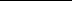 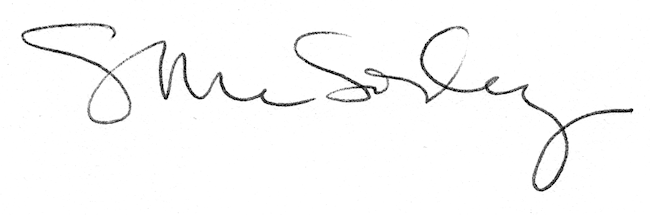 